Black Media Companies Struggle to Survive in Crowded LandscapeJust 12 commercial TV stations are black-owned, Johnson Publishing sold Ebony and Jet to Clear View Group, and Howard University Television's future is uncertain; those are just a few examples of how black media is struggling to survive in a changing and crowded media landscape. "Black ownership is dying. Newspaper ownership, radio ownership -- but it's probably hit TV the hardest," Howard Stirk Holdings' Armstrong Williams says.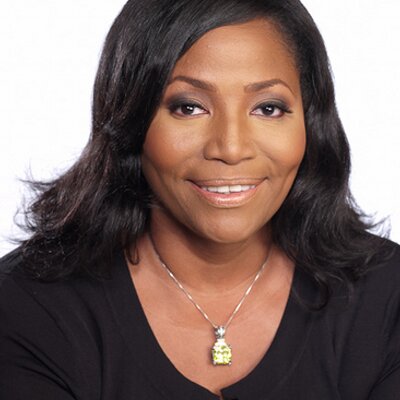 The New York Times 7/2/16http://www.nytimes.com/2016/07/03/business/media/black-owned-media-companies-struggle-to-adapt-to-a-digital-world.html?WT.mc_id=SmartBriefs-Newsletter&WT.mc_ev=click&ad-keywords=smartbriefsnl&_r=0